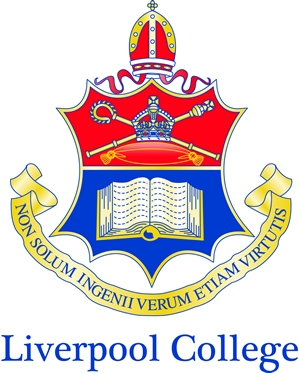 LIVERPOOL COLLEGE PARENT GOVERNOR ELECTION: NOMINATION This form should be returned to the Clerk to the Governors by 16.00 on 30 September 2021I wish to serve as Parent Governor and to be a candidate if an election is necessary.I wish to serve as Parent Governor and to be a candidate if an election is necessary.I wish to serve as Parent Governor and to be a candidate if an election is necessary.I wish to serve as Parent Governor and to be a candidate if an election is necessary. NAME (TITLE, FORENAME & SURNAME)BLOCK CAPITALS PLEASEADDRESSSIGNATURE  DATENAME OF CHILD (with CLASS, YEAR GROUP OR TUTOR GROUP) These parents of children currently attending the school support my nomination.These parents of children currently attending the school support my nomination.These parents of children currently attending the school support my nomination.These parents of children currently attending the school support my nomination. NAME(TITLE, FORENAME & SURNAME)BLOCK CAPITALS PLEASEADDRESSSIGNATURE  DATENAME OF CHILDPlease use this space for a brief (100 words maximum) personal statement to support your nomination.  This statement, typed in a standard format, with your name, will be circulated to parents if there is a contested election. 